Сумська міська радаВиконавчий комітетРІШЕННЯвід  12.12.2017  № 689  З метою надання якісних послуг мешканцям м. Суми у сфері пасажирських перевезень, розвитку конкуренції, обмеження монополізму на ринку пасажирських транспортних послуг, вибору на конкурсних засадах суб’єктів господарювання, які можуть виконувати необхідні обсяги перевезень і забезпечувати якість надання послуг, у зв’язку із закінченням терміну дії договорів про організацію перевезення пасажирів на міських автобусних маршрутах загального користування в м. Суми, відповідно до статті 7 Закону України «Про автомобільний транспорт», постанови Кабінету Міністрів України від 03.12.2008 № 1081 «Про затвердження Порядку проведення конкурсу з перевезення пасажирів на автобусному маршруті загального користування» (зі змінами), Умов проведення конкурсу з перевезення пасажирів на міських автобусних маршрутах загального користування в м. Суми, керуючись частиною першою статті 52 Закону України «Про місцеве самоврядування в Україні», виконавчий комітет Сумської міської радиВИРІШИВ:Провести конкурс з перевезення пасажирів на міських автобусних маршрутах загального користування в м. Суми на об’єкти, визначені у   додатку 1.Створити конкурсний комітет для підготовки та проведення конкурсу, розгляду конкурсних пропозицій та прийняття рішення про визначення переможця конкурсу з перевезення пасажирів на міських автобусних маршрутах загального користування в м. Суми у складі згідно з додатком 2.Затвердити кошторис витрат на підготовку та проведення конкурсу з перевезення пасажирів на міських автобусних маршрутах загального користування на 2017 рік згідно з додатком 3.Відділу транспорту, зв’язку та телекомунікаційних послуг Сумської міської ради (Яковенко С.В.):4.1. Підготувати та надати на підпис міському голові договори з організації перевезення пасажирів на міських автобусних маршрутах загального користування в м. Суми з переможцями конкурсу у встановленому порядку та терміни.4.2. Повідомити Робочий орган (підприємство (організація), визначене на конкурсних засадах, з яким укладений договір про виконання функцій робочого органу) про дане рішення для здійснення ним не пізніше, як за 30 календарних днів до початку конкурсу оприлюднення в засобах масової інформації оголошення про конкурс з інформацією, передбаченою чинним законодавством України.            5. Призначити КП СМР «Електроавтотранс» тимчасовим виконавцем пасажирських перевезень, з яким укласти тимчасовий договір про організацію перевезення пасажирів на маршруті № 65 «Героїв Крут - Автовокзал»  терміном на три місяці.          6. Контроль за виконанням даного рішення покласти на заступника міського голови з питань діяльності виконавчих органів ради Журбу О.І.Міський  голова                                                  			   О.М. ЛисенкоЯковенко С.В., 700-668Розіслати: Журбі О.І., Яковенку С.В.Додаток № 1до рішення виконавчого комітету Сумської міської радивід  12.12.2017  № 689Перелік об’єктів,які виносяться на конкурс з перевезення пасажирів на міських автобусних маршрутах загального користування м. СумиПерелік об’єктів конкурсу, до складу яких входять автобуси загального користування, які будуть працювати у звичайному режимі:Примітка:  для об’єкта конкурсу №3 допускається використання автобуса класу А для перевезення осіб із                                      обмеженими фізичними можливостями. В.о. начальника відділу транспорту,зв’язку та телекомунікаційних послуг 				М.П. ГіценкоДодаток 2до рішення виконавчого комітету від  12.12.2017  №  689СКЛАДконкурсного комітету для визначення на конкурсних засадах юридичних та фізичних осіб - підприємців, які можуть виконувати необхідні обсяги перевезень і забезпечувати якість надання послуг з перевезення пасажирів на міських автобусних маршрутах загального користування в м. Суми.Примітка: Уразі персональних змін у складі конкурсного комітету або відсутності осіб, які входять до його складу у зв’язку з відпусткою, хворобою та з інших причин, особи, які виконують їх обов’язки, входять до складу комітету за посадою.В.о. начальника відділу транспорту,зв’язку та телекомунікаційних послуг 				М.П. ГіценкоДодаток 3до рішення виконавчого комітетувід  12.12.2017  № 689                  «Затверджено»рішенням виконавчого комітету від  12.12.2017  № 689                   КОШТОРИС витрат на підготовку та проведення конкурсу з перевезення пасажирів на міських автобусних маршрутах загального користування в м. Суми на 2017 рік.В.о. директора філії «Сумиавтотранссервіс»УДП «Укрінтеравтосервіс»						В.І.МальцевВ.о. начальника відділу транспорту,зв’язку та телекомунікаційних послуг 				М.П. Гіценко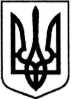 Про проведення конкурсу з перевезення пасажирів на міських автобусних маршрутах загального користування в м. Суми № об’єкта конкурсу№ маршрутуНазва маршрутуРежим роботиКількість автобусівКлас автобусівПасажиро-місткість,не меншчол.158А«Баси – Тополянська»звичайний21; 240164«Добровільна – Добровільна»звичайний21; 240262«Баранівка – Аеропорт»звичайний21; 240263«Баси – Ганнівка»звичайний21; 240351«Піщане – Прокоф’єва»звичайний61; 223Журба Олександр Іванович- заступник міського голови з питань діяльності виконавчих органів ради, голова комітетуЯковенко Сергій Володимирович- начальник відділу транспорту, зв’язку та телекомунікаційних послуг Сумської міської ради, заступник голови комітетуМальцев Віктор Іванович- представник Робочого органу, в.о. директора філії «Сумиавтотранссервіс» УДП «Укрінтеравтосервіс», секретар конкурсного комітетуЧлени комітету:Члени комітету:Жук   Микола      Михайлович- провідний спеціаліст відділу організації реєстраційно-екзаменаційної роботи та взаємодії з суб’єктами господарювання РСЦ МВС в Сумській областіЛизогуб Сергій Вікторович- представник управління патрульної поліції в м. Суми, інспектор відділу БДР УПП в м. Суми, Департаменту патрульної поліціїТанченко Олександр Іванович- представник Управління Укртрансбезпеки у Сумській областіЛего Ірина Вікторівна- представник управління податків і зборів з фізичних осіб ГУ ДФС у Сумській областіСизоненко Максим Миколайович- представник громадської організації «За гідний транспорт»Рябоконь Олександр Вікторовичпродовження додатку- представник громадської організації «За розвиток транспорту Сумщини»Ємець Андрій Акимович- представник громадської організації «Суспільство та транспорт»Дементов Володимир Олексійович- представник громадської організації «Антикримінальний вибір України»Зікрань Віталій Миколайович- представник громадської організації «Людей з інвалідністю «Доля»Вєтров Владислав Олександрович - представник громадської організації «Національна спілка ветеранів АТО в Сумській області»№з/пПоказникиТрудомісткість робіт, л/год.Вартість л/год.Витрати1Підготовка пропозицій щодо об’єктів та умов конкурсу363,97191,912Організація приймання документів2,563,97159,9253Перевірка достовірності одержаної від перевізника-претендента інформації6,863,97434,9964Аналіз та оцінка відповідності пропозицій претендента умовам конкурсу563,97319,855Підготовка інформаційних матеріалів для членів конкурсного комітету463,97255,886Виготовлення паспортів автобусних маршрутів2266,801469,67Розміщення інформації про об’єкти та умови конкурсу(11,2тис.грн./142)*1,09485Усього43,32917,16ПДВ 20%583,43Вартість послуг з підготовки та проведення конкурсу3500,59Вартість послуг з підготовки та проведення конкурсу3501